Методическая разработка. Игровое упражнение «Солнышко и тучка».(для детей 5-7 лет)Для этого упражнения необходимы макеты с липучками тучки и солнышка, фотографии детей группы также на липучках.Методические указания: ребенок должен определить своё эмоциональное состояние. И не только определить, но и объяснить причину такого эмоционального состояния, по его мнению.В нашей группе, в раздевалке, висят картинки солнышка и тучки с липучками, на которые дети сами по приходу в группу и в течении дня, в случае перемены настроения, прикрепляют свои фотографии. Когда все дети пришли в группу, я смотрю, кто куда прикрепил свою фотографию.Перед началом занятий, мы обычно собираемся все вместе в кружок, я приветствую всех и говорю, что очень рада видеть всех в хорошем настроении, значит день у нас пройдет весело и интересно. Если, случается и так, кто-то прикрепил свою фотографию на тучку, не оставляю этот факт без внимания. Говорю, например:,, Только наш Ванечка чем-то сегодня огорчён. Поделись с нами, а мы постараемся тебе помочь, правда. Ребята?! (Все дети, как правило, начинают оказывать ему сочувствие, ещё задолго до разговора, ещё когда увидели его фотографию на тучке).-Ребятки, как и чем мы можем помочь нашему Ванечке приобрести опять хорошее настроение? Дети не только высказывают способы исправить его настроение, но и в течении дня оказывают ему особое внимание. И, о радость! , после сна, а то и раньше, смотришь, а на тучке нет ни одной фотографии. А это ли не здорово?!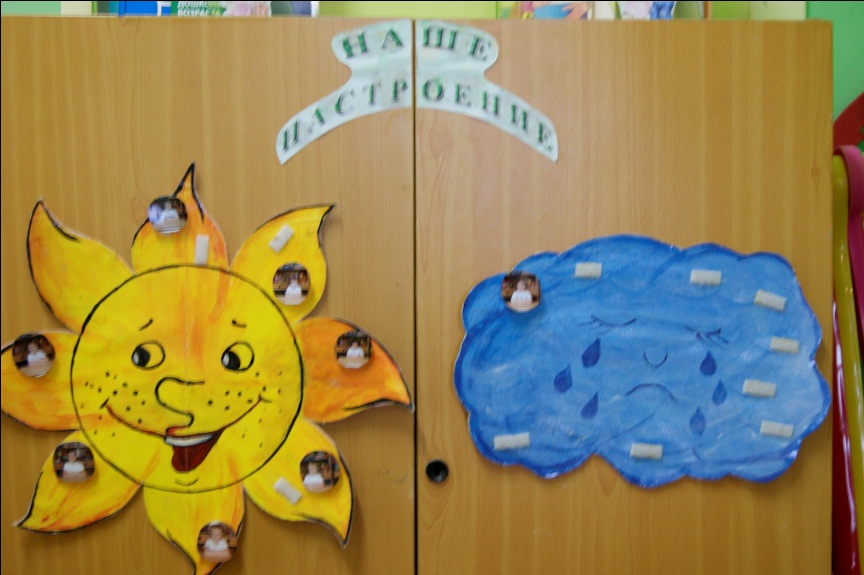 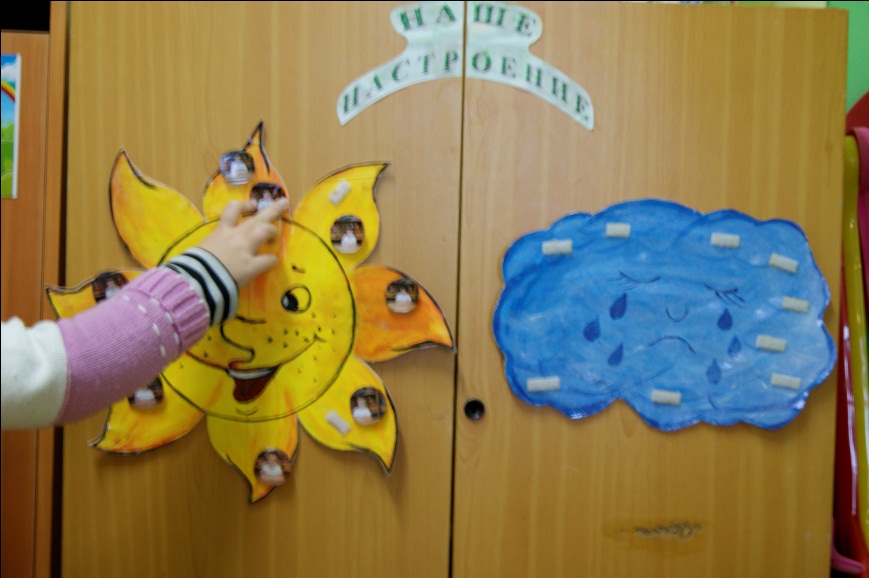 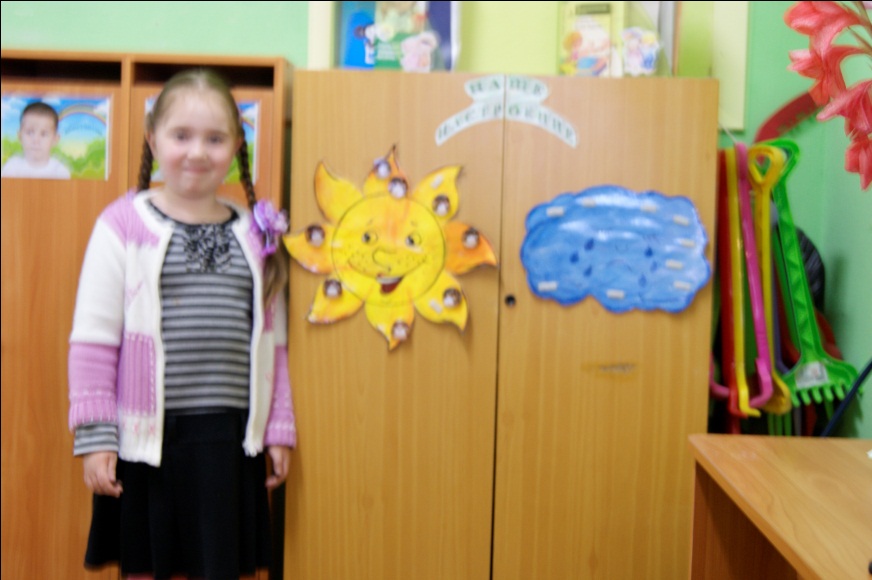 